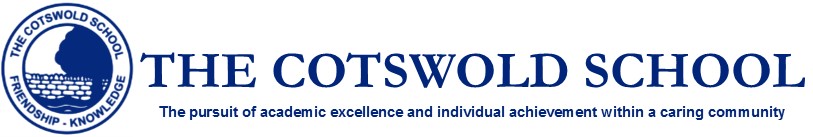 PHYSICAL EDUCATION DEPARTMENTAt present the department consists of 6 specialist teachers (3 Male, 3 Female), and a PE Technician.  We are looking to appoint a well-qualified, committed, enthusiastic and energetic teacher who would contribute to the development of this forward thinking Physical Education department.  Facilities at the school are excellent; including extensive playing fields, 5 tennis/netball courts, full size floodlit astro, indoor 25m heated swimming pool, fitness suite, dance/drama studio, traditional gymnasium and a four badminton court sports hall. All pupils take Physical Education with years 7 to 9 having two 70 minute lessons a week and years 10 to 13 having one 70 minute lesson per week.  In addition to this, highly successful GCSE Sports Science, B-TEC Sport and AS/A2 exam classes are also offered.The school has a strong sporting tradition and achieves great success in major games, currently reflected in the balance of the curriculum and the extensive extra-curricular programme.  Students are encouraged to participate in a range of activities and to develop their own interests in physical recreation and sport.The successful candidate will be expected to take a full role in the provision of extra-curricular activities within the school.This is an exciting post in a department who achieved an HMI OFSTED “outstanding” 2014/15.	MISSION STATEMENTOur aim at The Cotswold School is to ensure that all our pupils regardless of their ability on entry, have the opportunity to experience a wide-range of activities and experiences in the hope that they continue to lead a Healthy Active Lifestyle beyond their time at the school. We also want to ensure that students develop their physical literacy and teamwork skills in the hope that they will thrive in the workplace. Following a curriculum which provides highly positive, memorable experiences and rich opportunities for high quality learning, it is hoped that all students will leave The Cotswold School as resilient individuals who are able to respond positively to all challenges and use these experiences as stepping stones to success. Furthermore we want students to experience success and overcome adversity by offering a wide-range of recreational and sporting opportunities as part of a wholesome extra-curricular programme.